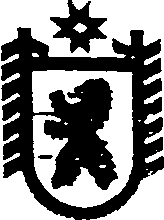 Республика КарелияКОНТРОЛЬНО-СЧЕТНЫЙ КОМИТЕТ СЕГЕЖСКОГО МУНИЦИПАЛЬНОГО РАЙОНАПОСТАНОВЛЕНИЕот  20 октября  2016 года   № 61г. СегежаОб  изменения срока проведения контрольного мероприятия Контрольно-счетного комитета Сегежского муниципального района1. В связи с направлением должностного лица ответственного за проведение контрольного мероприятия «Проверка использования средств субвенции из бюджета Республики Карелия и средств местного бюджета, направленных в 2015г., I полугодие 2016г. на питание обучающимся в государственной или муниципальных образовательных организациях, реализующих образовательные программы начального общего, основного общего и среднего общего образования, из малоимущих семей и обучающимся, являющимся детьми-инвалидами, в рамках ведомственной целевой программы «Адресная социальная помощь» на учебу с 24.10.2016 по 10.11.2016 и необходимостью проведения встречной проверки в рамках контрольного мероприятия в муниципальном казенном общеобразовательном учреждении Средняя общеобразовательная школа №4 г. Сегежи, изменить срок проведения контрольного мероприятия. Установить срок окончания контрольного мероприятия 24 ноября 2016 года.  2. Обнародовать настоящее постановление   путем размещения официального текста настоящего постановления  в  информационно-телекоммуникационной сети «Интернет» на официальном сайте администрации Сегежского муниципального района  http://home.onego.ru/~segadmin.  Председатель Контрольно-счетного комитетаСегежского муниципального района                                                                 Т.И. РудковскаяРазослать: в дело. 